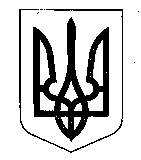 МІНІСТЕРСТВО ФІНАНСІВ УКРАЇНИНАКАЗ  від ______________                           Київ                                   № __________ Про внесення змін до пункту 4 розділу VII Порядку обробки персональних даних у базі персональних даних – Державному реєстрі фізичних осіб – платників податків Відповідно до абзацу четвертого пункту 6 розділу ІІ «Прикінцеві та перехідні положення» Закону України від 01 грудня 2022 року № 2801-IX 
«Про внесення змін до деяких законодавчих актів України щодо забезпечення укладення угоди між Україною та Європейським Союзом про взаємне визнання кваліфікованих електронних довірчих послуг та імплементації законодавства Європейського Союзу у сфері електронної ідентифікації», пункту 5 постанови Кабінету Міністрів України від 17 січня 2023 року № 38 «Про внесення змін 
до постанови Кабінету Міністрів України від 8 вересня 2016 р. № 606 та визнання такими, що втратили чинність, деяких постанов Кабінету Міністрів України», підпункту 5 пункту 4 Положення про Міністерство фінансів України, затвердженого постановою Кабінету Міністрів України від 20 серпня 2014 року № 375,НАКАЗУЮ:Внести до пункту 4 розділу VII Порядку обробки персональних даних у базі персональних даних – Державному реєстрі фізичних осіб – платників податків, затвердженого наказом Міністерства фінансів України від 24 лютого 2015 року № 210, зареєстрованого в Міністерстві юстиції України 12 березня 2015 року за № 278/26723, такі зміни: в абзаці першому слова «законодавства у сфері електронних документів, електронного документообігу та електронних довірчих послуг» замінити словами «законодавства у сферах електронних документів, електронного документообігу, електронної ідентифікації та електронних довірчих послуг»;абзац сьомий викласти в такій редакції:“У разі здійснення електронної інформаційної взаємодії з використанням системи електронної взаємодії державних електронних інформаційних ресурсів «Трембіта» (далі – система «Трембіта») порядок обміну даними між ДПС та суб’єктами електронної взаємодії визначається постановою Кабінету Міністрів України від 08 вересня 2016 року № 606 «Деякі питання електронної взаємодії електронних інформаційних ресурсів», іншими актами законодавства України у цій сфері.ˮ;в абзаці восьмому слова «засобів СЕВДЕІР» замінити словами “системи «Трембіта» електронна”.2. Департаменту податкової політики Міністерства фінансів України в установленому порядку забезпечити:подання цього наказу на державну реєстрацію до Міністерства юстиції України;оприлюднення цього наказу.Цей наказ набирає чинності з дня його офіційного опублікування.4. Контроль за виконанням цього наказу покласти на заступника Міністра фінансів України Воробей С. І. та Голову Державної податкової служби України. В. о. Міністра                      	               Роман ЄРМОЛИЧЕВ